DÖNEMİ    : 2022                                                               KARAR TARİHİ               : 14/01/2022                                                         AYI             : OCAK                                                            KARAR NUMARASI       :  2022/12BİRLEŞİM/OTURUM  :2 / 1BELEDİYE MECLİSİNİ TEŞKİL EDENLER       :Fatih KAVAK, Alattin ÖZKÖK,  Hülya ARSLAN,  Hüseyin AYDIN,                                                                                                                       Engin SARIBÖCEK, Mustafa BELEN,   Resmi İDE,                                                                   Zikrullah KÜNER,  Nurullah KÜNER, Baykal DÖNMEZ           Belediye Meclisi, Meclis Başkanı Fatih KAVAK’ ın Başkanlığında, üyelerden Alattin ÖZKÖK,  Hülya ARSLAN, Hüseyin AYDIN, Engin SARIBÖCEK, Mustafa BELEN, Zikrullah KÜNER, Nurullah KÜNER ve Baykal DÖNMEZ’ in katılımı ile saat:15.00’ da, gündeminde bulunan hususları görüşmek üzere Belediye Meclis Salonunda toplandı.            Hususlarını kapsadığından, gündem gereği görüşmelere geçildi.            1–Gündemin bu maddesi, Meclis Başkan ve Üyelerine Ödenecek Huzur Hakkı Ücretinin tespiti hakkındaki 31.12.2021 tarihli ve 124 sayılı yazılarının görüşülmesini kapsadığından, bu hususla ilgili olarak, Belediye Meclisinin 07.01.2022 tarihli ve 2022/3 sayılı kararı ile Plan ve Bütçe Komisyonuna havale edilen Meclis Başkan ve Üyelerine Ödenecek Huzur Hakkı ücretini içeren yazının incelemesi sonucu tanzim edilen, 12.01.2022 tarihli ve 7 sayılı yazı ile Meclis Başkanlığına sunulan 12.01.2022 tarihli ve 2022/ 1 sayılı Plan ve Bütçe Komisyonu Raporunun görüşülmesini kapsadığından;          Plân ve Bütçe Komisyonu Raporuna göre, 5393 sayılı Belediye Kanununun 32 inci maddesi gereğince, 2022 döneminde Meclis Başkan ve Üyelerine, Meclis ve Komisyon toplantılarına katıldıkları her gün için verilecek huzur hakkı ücretinin, 5393 sayılı Belediye Kanununun 39 uncu maddesinde belirtilen hususlar doğrultusunda günlük brüt 184,70 (yüzseksendörtTLyetmişKr) TL. olarak tespit edilmesi teklifi oya sunuldu. İşaretle (eli yukarı kaldırmak suretiyle) yapılan oylama neticesinde teklif oy birliği ile kabul edildi. DÖNEMİ    : 2022                                                               KARAR TARİHİ               : 14/01/2022                                                         AYI             : OCAK                                                            KARAR NUMARASI       :  2022/13BİRLEŞİM/OTURUM  :2 / 1         Gündem gereği görüşmelere devam edildi.              2–Gündemin bu maddesi, Denetim Komisyonunda Görev Alacak Kamu Kuruluşları Personeli ve Uzman Kişilere Ödenecek Huzur Hakkı Ücretinin tespiti hakkındaki 31.12.2021 tarihli ve 125 sayılı yazılarının görüşülmesini kapsadığından, bu hususla ilgili olarak, Belediye Meclisinin 07.01.2022 tarihli ve 2022/4 sayılı kararı ile Plan ve Bütçe Komisyonuna havale edilen, Denetim Komisyonunda Görev Alacak Kamu Kuruluşları Personeli ve Uzman Kişilere Ödenecek Huzur Hakkı ücretini içeren yazının incelemesi sonucu tanzim edilen, 12.01.2022 tarihli ve 7 sayılı yazı ile Meclis Başkanlığına sunulan 12.01.2022 tarihli ve 2022/ 2 sayılı Plan ve Bütçe Komisyonu Raporunun görüşülmesini kapsadığından;        Plân ve Bütçe Komisyonu Raporuna göre, 5393 sayılı Belediye Kanununun 25 inci maddesi gereğince, 2022 yılında denetim komisyonunda görev alacak kamu kuruluşları personelinin komisyon toplantılarına katıldıkları her gün için brüt 150,00 TL. (yüzelli) , uzman kişilere yapılacak komisyon toplantılarına katıldıkları her gün için brüt 225,00 TL. (ikiyüzyirmibeş) , olarak tespit edilmesi teklifi oya sunuldu. İşaretle (eli yukarı kaldırmak suretiyle) yapılan oylama neticesinde teklif oy birliği ile kabul edildi.        (RESMİ MÜH-İMZA)                              (İMZA)                                          (İMZA)            Fatih KAVAK                          Engin SARIBÖCEK                       Hülya ARSLAN                                MECLİS BAŞKANI                                  KATİP                                          KATİPDÖNEMİ    : 2022                                                               KARAR TARİHİ               : 14/01/2022                                                         AYI             : OCAK                                                            KARAR NUMARASI       :  2022/14BİRLEŞİM/OTURUM  :2 / 1BELEDİYE MECLİSİNİ TEŞKİL EDENLER       :Fatih KAVAK, Alattin ÖZKÖK,  Hülya ARSLAN,  Hüseyin AYDIN,                                                                                                                       Engin SARIBÖCEK, Mustafa BELEN,   Resmi İDE,                                                                   Zikrullah KÜNER,  Nurullah KÜNER, Baykal DÖNMEZ          Gündem gereği görüşmelere devam edildi.                                    3–Gündemin bu maddesi, 2022 Yılında Belediyede 24 saat süreklilik arz eden görevlerde çalışacak zabıta ve itfaiye personeline verilecek maktu fazla çalışma ücretinin tespiti hakkındaki 31.12.2021 tarihli ve 126 sayılı yazılarının görüşülmesini kapsadığından, bu hususla ilgili olarak, Belediye Meclisinin 07.01.2022 tarihli ve 2022/5 sayılı kararı ile Plan ve Bütçe Komisyonuna havale edilen, 2022 Yılında Belediyede 24 saat süreklilik arz eden görevlerde çalışacak zabıta ve itfaiye personeline verilecek maktu fazla çalışma ücretini içeren yazının incelemesi sonucu tanzim edilen, 12.01.2022 tarihli ve 7 sayılı yazı ile Meclis Başkanlığına sunulan 12.01.2022 tarihli ve 2022/3 sayılı Plan ve Bütçe Komisyonu Raporunun görüşülmesini kapsadığından;          Plân ve Bütçe Komisyonu Raporuna göre, 2022 yılında görevlerinin niteliği gereği günün 24 saatinde devamlılık arz eden görevlerde çalışan zabıta ve itfaiye personeline maktu olarak verilecek fazla çalışma ücretinin 2022 yılındaki memur maaş artışları da dikkate alınarak,  aylık brüt 361,00TL (üçyüzatmışbir) TL,  olarak tespit edilmesi, görevin yapılması sırasında veya görevden dolayı hastalanma, yaralanma ve sakatlanma hallerinde tedavileri süresince ödemenin yapılması, diğer hallerde ise kesilmesi teklifi oya sunuldu. İşaretle (eli yukarı kaldırmak suretiyle) yapılan oylama neticesinde teklif oy birliği ile kabul edildi. DÖNEMİ    : 2022                                                               KARAR TARİHİ               : 14/01/2022                                                         AYI             : OCAK                                                            KARAR NUMARASI       :  2022/15BİRLEŞİM/OTURUM  :2 / 1            Gündem gereği görüşmelere devam edildi.               4–Gündemin bu maddesi, Tam Zamanlı Sözleşmeli Eğitmen Personelin Çalışma Ücretinin tespiti hakkındaki 31.12.2021 tarihli ve 127 sayılı yazılarının görüşülmesini kapsadığından, bu hususla ilgili olarak Belediye Meclisinin 07.01.2022 tarihli ve 2022/6 sayılı kararı ile Plan ve Bütçe Komisyonuna havale edilen Tam Zamanlı Sözleşmeli Eğitmen personelin çalışma ücretini içeren yazı ve eklerinin incelemesi sonucu tanzim edilen, 12.01.2022 tarihli ve 7 sayılı yazı ile Meclis Başkanlığına sunulan 12.01.2022 tarihli ve 2022/4 sayılı Plan ve Bütçe Komisyonu Raporunun görüşülmesini kapsadığından;            Plân ve Bütçe Komisyonu Raporuna göre, 5393 sayılı Belediye Kanununun 49/3 uncu maddesi ve Çevre, Şehircilik ve İklim Değişikliği Bakanlığı, Yerel Yönetimler Genel Müdürlüğünün 31.12.2021 tarihli ve 2386358 sayılı yazısı ve 2021/26 sayılı genelgesi gereğince, 2022 yılında Belediyemizde Eğitmen Kadrosunda Tam Zamanlı Sözleşmeli Statüsünde çalıştırılması düşünülen Eğitmenin, Hazine ve Maliye Bakanlığının 2022 yılı için açıkladığı, tam zamanlı sözleşmeli personelin aylık ücretlerine göre; 4.770,00 TL. net ücret ile hizmet yılına göre (0-7 (dahil) yıllar arası) 1.857,08 TL. ek ödeme dahil Eğitmen çalışma ücretinin toplam 6.627,08 TL. (altıbinaltıyüzyirmiyediTLsekizKr) olarak tespit edilmesi teklifi oya sunuldu. İşaretle (eli yukarı kaldırmak suretiyle) yapılan oylama neticesinde teklif oy birliği ile kabul edildi.        (RESMİ MÜH-İMZA)                              (İMZA)                                          (İMZA)            Fatih KAVAK                          Engin SARIBÖCEK                       Hülya ARSLAN                                MECLİS BAŞKANI                                  KATİP                                          KATİPDÖNEMİ    : 2022                                                               KARAR TARİHİ               : 14/01/2022                                                         AYI             : OCAK                                                            KARAR NUMARASI       :  2022/16BİRLEŞİM/OTURUM  :2 / 1BELEDİYE MECLİSİNİ TEŞKİL EDENLER       :Fatih KAVAK, Alattin ÖZKÖK,  Hülya ARSLAN,  Hüseyin AYDIN,                                                                                                                       Engin SARIBÖCEK, Mustafa BELEN,   Resmi İDE,                                                                   Zikrullah KÜNER,  Nurullah KÜNER, Baykal DÖNMEZ            Gündem gereği görüşmelere devam edildi.               5–Gündemin bu maddesi, Tam Zamanlı Sözleşmeli Ekonomist Personelin Çalışma Ücretinin tespiti hakkındaki 31.12.2021 tarihli ve 128 sayılı yazılarının görüşülmesini kapsadığından, bu hususla ilgili olarak Belediye Meclisinin 07.01.2022 tarihli ve 2022/7 sayılı kararı ile Plan ve Bütçe Komisyonuna havale edilen Tam Zamanlı Sözleşmeli Ekonomist personelin çalışma ücretini içeren yazı ve eklerinin incelemesi sonucu tanzim edilen, 12.01.2022 tarihli ve 7 sayılı yazı ile Meclis Başkanlığına sunulan 12.01.2022 tarihli ve 2022/ 5 sayılı Plan ve Bütçe Komisyonu Raporunun görüşülmesini kapsadığından;            Plân ve Bütçe Komisyonu Raporuna göre, 5393 sayılı Belediye Kanununun 49/3 uncu maddesi ve Çevre, Şehircilik ve İklim Değişikliği Bakanlığı, Yerel Yönetimler Genel Müdürlüğünün 31.12.2021 tarihli ve 2386358 sayılı yazısı ve 2021/26 sayılı genelgesi gereğince, 2022 yılında Belediyemizde Ekonomist Kadrosunda Tam Zamanlı Sözleşmeli Statüsünde çalıştırılması düşünülen Ekonomistin, Hazine ve Maliye Bakanlığının 2022 yılı için açıkladığı, tam zamanlı sözleşmeli personelin aylık ücretlerine göre; 4.496,91 TL. net ücret ile hizmet yılına göre (0-5 (dahil) yıllar arası) 1.857,08 TL. ek ödeme dahil Ekonomist çalışma ücretinin toplam 6.353,99TL. (altıbinüçyüzelliüçTLdoksandokuzKr) olarak tespit edilmesi teklifi oya sunuldu. İşaretle (eli yukarı kaldırmak suretiyle) yapılan oylama neticesinde teklif oy birliği ile kabul edildi.DÖNEMİ    : 2022                                                               KARAR TARİHİ               : 14/01/2022                                                         AYI             : OCAK                                                            KARAR NUMARASI       :  2022/17BİRLEŞİM/OTURUM  :2 / 1           Gündem gereği görüşmelere devam edildi.                         6–Gündemin bu maddesi, Kısmi Zamanlı Sözleşmeli Veteriner Hekim Personelin Çalışma Ücretinin tespiti hakkındaki 31.12.2021 tarihli ve 129 sayılı yazılarının görüşülmesini kapsadığından, bu hususla ilgili olarak Belediye Meclisinin 07.01.2022 tarihli ve 2022/8 sayılı kararı ile Plan ve Bütçe Komisyonuna havale edilen Kısmi Zamanlı Sözleşmeli Veteriner Hekim Personelin Çalışma Ücretini içeren yazı ve eklerinin incelemesi sonucu tanzim edilen, 12.01.2022 tarihli ve 7 sayılı yazı ile Meclis Başkanlığına sunulan 12.01.2022 tarihli ve 2022/ 6 sayılı Plan ve Bütçe Komisyonu Raporunun görüşülmesini kapsadığından;            İlgi yazıda, Belediyemizde Veteriner Hekim kadrosu bulunmadığı, işlerin azlığı nedeniyle, 2021 yılında olduğu gibi, 2022 yılında da Belediye Veteriner Hekimliği görevini yürütmek üzere çalıştırılacak Kısmi Zamanlı Sözleşmeli Veteriner Hekime ödenecek net ücretin, 5393 sayılı Belediye Kanununun 49 uncu maddesi ve Çevre, Şehircilik ve İklim Değişikliği Bakanlığı, Yerel Yönetimler Genel Müdürlüğünün 31.12.2021 tarihli ve 2386358 sayılı yazısı ve 2021/26 sayılı genelgesi gereğince Belediye Meclisince belirlenmesi gerektiği belirtilmektedir.            Plân ve Bütçe Komisyonu Raporuna göre, 5393 sayılı Belediye Kanununun 49 uncu maddesi ve Çevre, Şehircilik ve İklim Değişikliği Bakanlığı, Yerel Yönetimler Genel Müdürlüğünün 31.12.2021 tarihli ve 2386358 sayılı yazısı ve 2021/26 sayılı genelgesi gereğince, Belediyemizde kısmi zamanlı olarak “onaltıncı” kez sözleşmeli Veteriner Hekim istihdam edileceği, yapılacak sözleşme süresi 2022 takvim yılını aşmamak üzere, Belediyemizde kısmi zamanlı olarak sözleşme ile çalıştırılacak veteriner hekimine ödenecek aylık ücretin net 1.100,00 (binyüz) TL. olarak tespit edilmesi teklifi oya sunuldu. İşaretle (eli yukarı kaldırmak suretiyle) yapılan oylama neticesinde teklif oy birliği ile kabul edildi.               (RESMİ MÜH-İMZA)                              (İMZA)                                          (İMZA)            Fatih KAVAK                          Engin SARIBÖCEK                       Hülya ARSLAN                                MECLİS BAŞKANI                                  KATİP                                          KATİPDÖNEMİ    : 2022                                                               KARAR TARİHİ               : 14/01/2022                                                         AYI             : OCAK                                                            KARAR NUMARASI       :  2022/18BİRLEŞİM/OTURUM  :2 / 1BELEDİYE MECLİSİNİ TEŞKİL EDENLER       :Fatih KAVAK, Alattin ÖZKÖK,  Hülya ARSLAN,  Hüseyin AYDIN,                                                                                                                       Engin SARIBÖCEK, Mustafa BELEN,   Resmi İDE,                                                                   Zikrullah KÜNER,  Nurullah KÜNER, Baykal DÖNMEZ            Gündem gereği görüşmelere devam edildi.               7–Gündemin bu maddesi, Kısmi Zamanlı Sözleşmeli Avukat Personelin Çalışma Ücretinin tespiti hakkındaki 31.12.2021 tarihli ve 130 sayılı yazılarının görüşülmesini kapsadığından, bu hususla ilgili olarak Belediye Meclisinin 07.01.2022 tarihli ve 2022/9 sayılı kararı ile Plan ve Bütçe Komisyonuna havale edilen Kısmi Zamanlı Sözleşmeli Avukat Personelin Çalışma Ücretini içeren yazı ve eklerinin incelemesi sonucu tanzim edilen, 12.01.2022 tarihli ve 7 sayılı yazı ile Meclis Başkanlığına sunulan 12.01.2022 tarihli ve 2022/7 sayılı Plan ve Bütçe Komisyonu Raporunun görüşülmesini kapsadığından;            İlgi yazıda, Belediyemizde, AH sınıfından, 9 uncu derece, 1 adet Avukat kadrosunun bulunduğu, işlerin azlığı nedeniyle, 2022 yılında Belediye Avukatlığı görevini yürütmek üzere çalıştırılacak Kısmi Zamanlı Sözleşmeli Avukata ödenecek net ücretin, 5393 sayılı Belediye Kanununun 49 uncu ve Çevre, Şehircilik ve İklim Değişikliği Bakanlığı, Yerel Yönetimler Genel Müdürlüğünün 31.12.2021 tarihli ve 2386358 sayılı yazısı ve 2021/26 sayılı genelgesi gereğince Belediye Meclisince belirlenmesi gerektiği belirtilmektedir.            Plân ve Bütçe Komisyonu Raporuna göre, 5393 sayılı Belediye Kanununun 49 uncu maddesi ve Çevre, Şehircilik ve İklim Değişikliği Bakanlığı, Yerel Yönetimler Genel Müdürlüğünün 31.12.2021 tarihli ve 2386358 sayılı yazısı ve 2021/26 sayılı genelgesi gereğince, Belediyemizde kısmi zamanlı olarak “yedinci” kez sözleşmeli Avukat istihdam edileceği, yapılacak sözleşme süresi 2022 takvim yılını aşmamak üzere, Belediyemizde kısmi zamanlı olarak sözleşme ile çalıştırılacak Avukata ödenecek aylık ücretin net 1.500,00 (binbeşyüz) TL. olarak tespit edilmesi teklifi oya sunuldu. İşaretle (eli yukarı kaldırmak suretiyle) yapılan oylama neticesinde teklif oy birliği ile kabul edildi.             Gündemde görüşülecek başka bir husus bulunmadığından, Başkan tarafından saat: 15.15’ de toplantıya son verildi.       (RESMİ MÜH-İMZA)                              (İMZA)                                          (İMZA)            Fatih KAVAK                          Engin SARIBÖCEK                       Hülya ARSLAN                                MECLİS BAŞKANI                                  KATİP                                          KATİP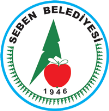  MECLİS KARAR ÖZETİ MECLİS KARAR ÖZETİ MECLİS KARAR ÖZETİ MECLİS KARAR ÖZETİ